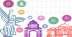 DatosFecha de recepción30/03/2017DatosQuién entregóDemotecnia 2.0DatosQuién solicitóReporte Índigo de México DatosQuién realizóDemotecnia 2.0DatosQuién patrocinóReporte Índigo de MéxicoDatosQuién ordenóReporte Índigo de MéxicoDatosMedio de publicaciónReporte Índigo de México y Capital CoahuilaDatosFecha de publicación27/03/2017DatosOriginal/ReproducciónOriginalObjetivoObjetivo(s)Conocer las preferencias electorales hasta el momento para las elecciones a Gobernador en el Estado de Coahuila.Diseño Muestral  Marco muestralListado de secciones electorales del estado de CoahuilaDiseño MuestralDefinición de la poblaciónCiudadanos residentes en el estado de Coahuila con credencial de elector vigente domiciliada en el municipio y localidad donde se está levantando la entrevistaDiseño MuestralProcedimiento de selección de unidadesMuestreo estratificado de secciones, selección aleatoria de manzanas, selección sistemática de viviendas con arranque aleatorio y entrevista a la persona que acudió a abrir la puerta, siempre y cuando cumplieran con los requisitos descritos en "la población objetivo". Diseño MuestralProcedimiento de estimaciónDiseño MuestralTamaño y forma de obtención de la muestraEncuesta Estatal considerando 1,200 entrevistas por cada Distrito Federal.                                              Se clasificaron las secciones en siete estratos, de acuerdo al tipo de competencia electoral registrada en cada sección. 1) A cada estrato se le asignaron tantas entrevistas como las resultantes de multiplicar  1,200 por la proporción de electores que le corresponden según la distribución del listado nominal. 2) En cada estrato se seleccionaron de manera aleatoria tantas secciones como el resultado de dividir el número de entrevistas que le fueron asignados entre 10, ponderando después por la lista nominal de cada sección, al interior de cada sección se seleccionaron al azar 2 manzanas. 3) En cada manzana seleccionada se llevó a cabo una selección sistemática de viviendas con arranque aleatoria.Diseño MuestralCalidad de la estimación (confianza y error máximo en la muestra seleccionada para cada distribución de preferencias  o tendencias)Con el 95% de confianza, el error estadístico máximo que se tiene por cada Distrito Federal es de +/2.8%Diseño MuestralFrecuencia y tratamiento de la no respuestaPara compensar la no-respuesta se seleccionó un tamaño de muestra mayor al necesario. Diseño MuestralTasa general de rechazo general a la entrevistaTasa de rechazo total 2.8 %.MétodoMétodo de recolección de la informaciónEntrevistas en viviendas “cara a cara”MétodoFecha de recolección de la información10 al 12 de marzo de 2017.MétodoCuestionario ó instrumentos de captación utilizados para generar la información publicada (fraseo)Se anexa cuestionarioProcesamientoForma de procesamiento, estimadores e intervalos de confianzaLa información se capturó y procesó en un programa de computo diseñado ex profeso.Se obtuvieron las frecuencias para todas y cada una de las variables del estudio, con lo cual se estimó la probabilidad de que los entrevistados acudan a votar el día de la elección de acuerdo al modelo de inercia y circunstancia diseñado por María de las Heras y publicado en el libro *"Por quién vamos a votar y por qué" Editorial Aguilar, y en el libro * "USO Y ABUSO DE LAS ENCUESTAS Editorial Océano. Los resultados se ponderaron por el tamaño proporcional de electores de cada sección, de acuerdo a lo especificado en el apartado "Tamaño y forma de obtención de la muestra".ProcesamientoDenominación del software utilizado para el procesamientoMicrosoft ExcelProcesamientoBase de datos electrónico (Sí/No)SiPrincipales ResultadosSe anexa archivoAutoría y FinanciamientoLogotipo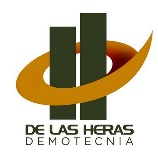 Autoría y FinanciamientoPersona física o moral:MoralAutoría y FinanciamientoNombre del Representante:Mtro. Rodrigo Galván de las HerasAutoría y FinanciamientoDomicilioDemotecnia 2.0 S.C Cerro de la estrella No.2, Col. Campestre Churubusco, C.P.04200, Delegación Coyoacán en la Ciudad de MéxicoAutoría y FinanciamientoTeléfono01 (55) 55493455Autoría y FinanciamientoCorreo electrónico:info@demotecnia.comAutoría y FinanciamientoRecursos Aplicados  Monto Total($)348,000Autoría y FinanciamientoCopatrocinadores (Sí/No)NoAutoría y FinanciamientoFactura (Sí/No Aplica)SI (174)Respaldo profesionalAsociación a la que pertenece:No aplicaRespaldo profesionalEstudios en la materia/Documentación que acredite especializaciónNo aplicaRespaldo profesionalEntregó medio impreso y magnético Sí/NoSíCumple con los criterios de carácter científicoSiEntregó en Tiempo -cinco días naturales después de su publicación(Sí/No)Sí